PROGRAMA ABRIL CULTURAL 2022TEATRO AMADOR PARA UCRANIA 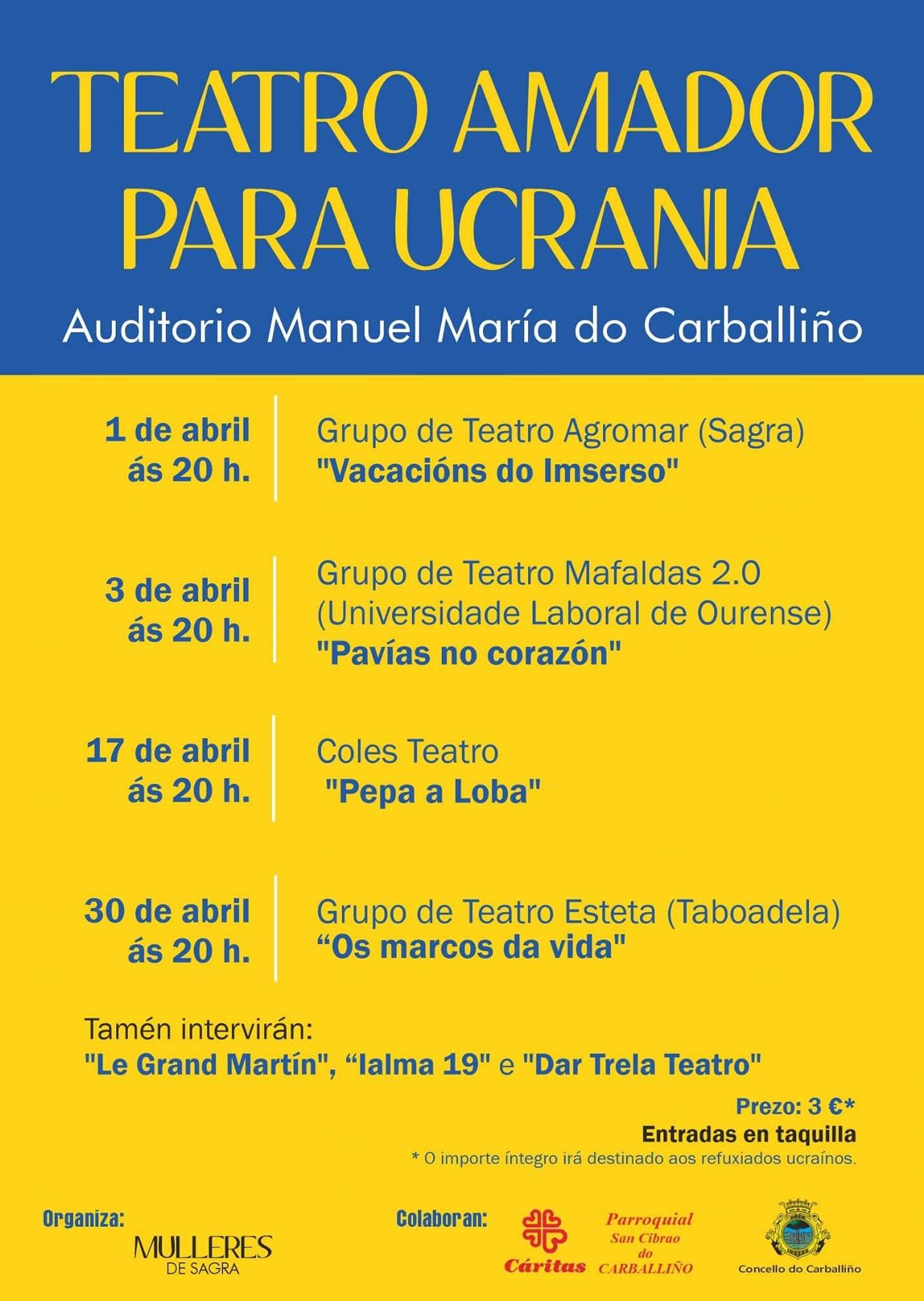 Ás 20 horas no Auditorio Manuel María do CarballiñoPrezo: 3 € (o importe íntegro irá des nado aos refuxiados ucraínos) Entradas en taquilla Venres, 1 - Grupo de Teatro Agromar (Sagra) - "Vacacións do Imserso"Domingo, 3 - Grupo de Teatro Mafaldas 2.0 (Universidade Laboral de Ourense) - "Pavías no corazón"Domingo, 17 - Coles Teatro - "Pepa a Loba"Domingo, 24 - Grupo de Teatro Esteta (Taboadela) - "Os marcos da vida".Tamén intervirán "Le Grand Mar n", Ialma 19" e "Dar Trela Teatro"CINE – EL TRIUNFO (Cineclub O Carballiño)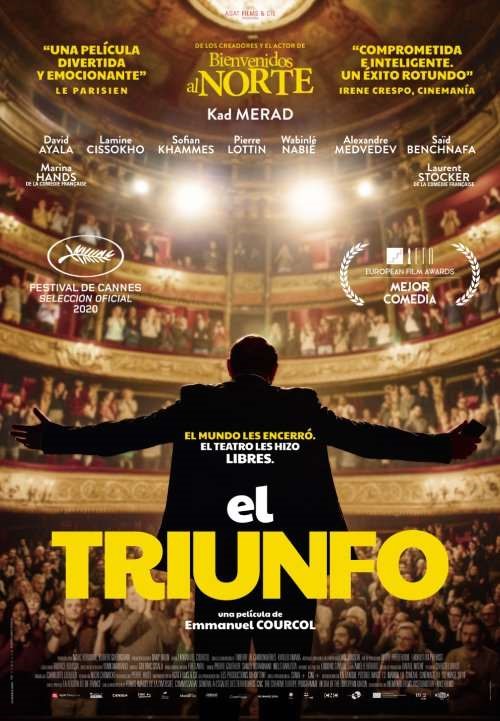 Venres dia 8 ás 20:00 e 22:30 horas no auditorio.SARABELA TEATRO 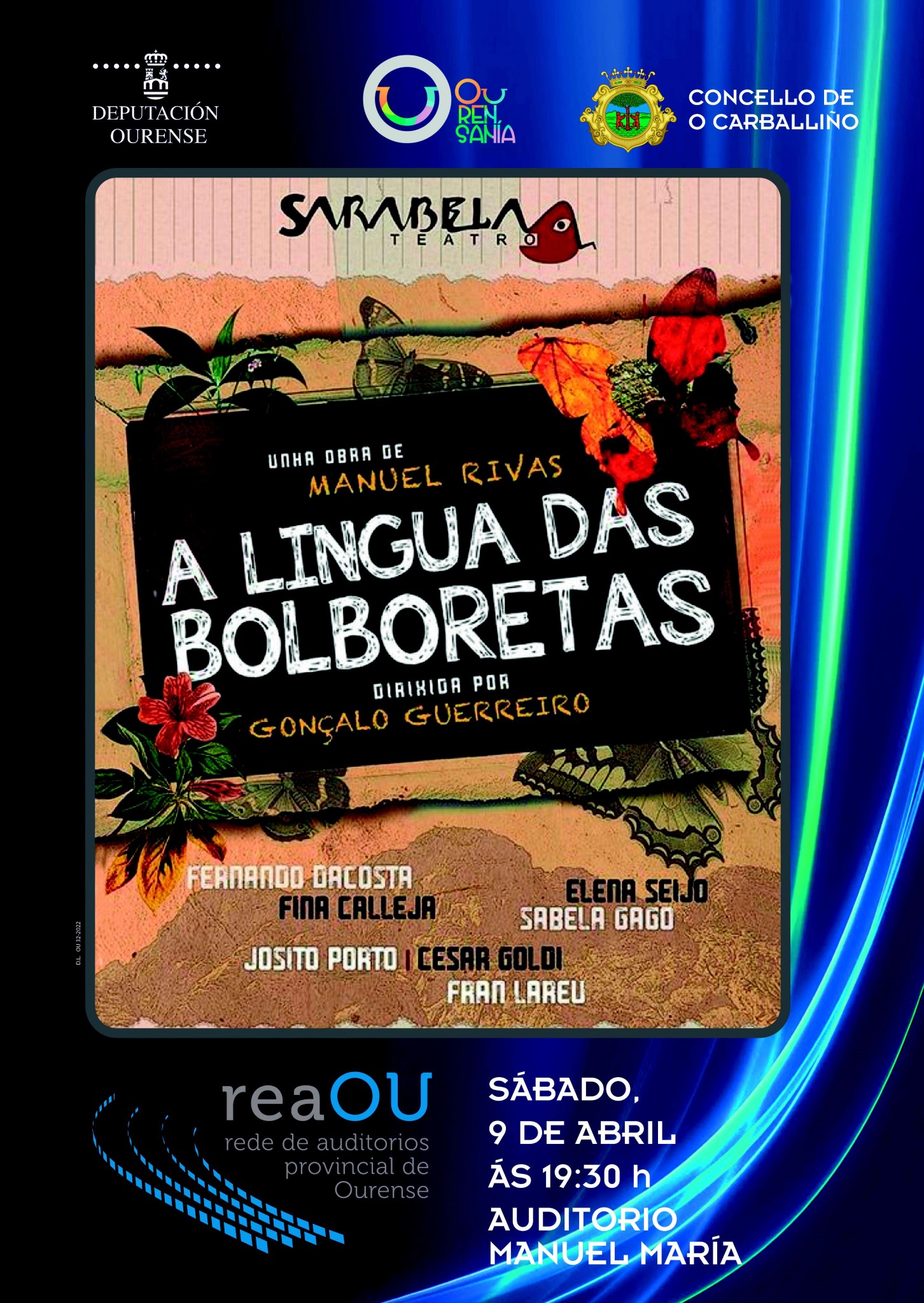 “A LINGUA DAS BOLBORETAS” (reaOU)Sábado, 9 ás 19:30 h no Auditorio Manuel María Entrada de balde.O espectador será testemuña do proceso de aprendizaxe que emprende o protagonista da man do mestre da escola (unha figura que simboliza a liberdade que xera o coñecemento da realidade e o respecto cara o próximo) e é testemuña tamén da traxedia que supuxo vivir con medo, do cru impacto que xera o estalido dunha guerra civil. A través da entrañable relación que manteñen o mestre, don Gregorio, e o neno, vaise descubrindo paula namente ante o espectador a beleza daquelas realidades co ás que pasan inadver das (como o mundo dos insectos), facendo par cipe ao receptor da historia da fascinación infantil do protagonista.OBRADOIROS INFANTÍS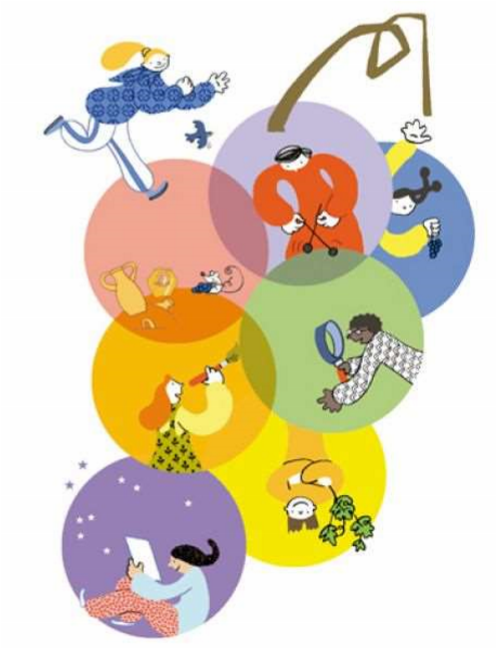 A par r das 18 h na Praza MaiorDía 11: Os ovos chocosDía 12: O semáforo dos xogos loucosDía 13: Chocolandia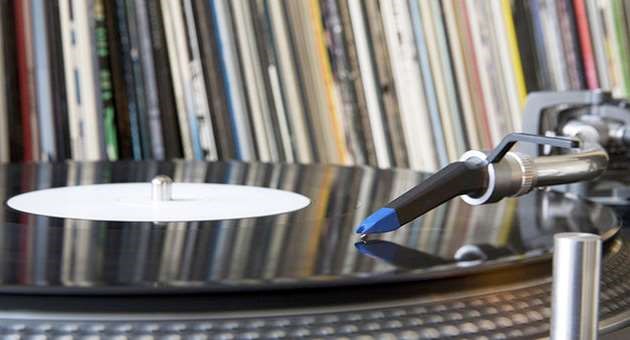 “ENTRE VINILOS, LUSCO E FUSCO”Unha viaxe polo pop-rock dos 80sXoves, 14 ás 20 h na Praza Maior. Unha proposta musical moi orixinal e con moito ritmo, onde soará un amplo repertorio musical dos 80s para desfrutar os melómanos e nostálxicos de moitas das súas cancións favoritas. Gozar dun vinilo pode resultar unha ocasión exclusiva e moi diver da. MÚSICA INFANTIL E FAMILIAR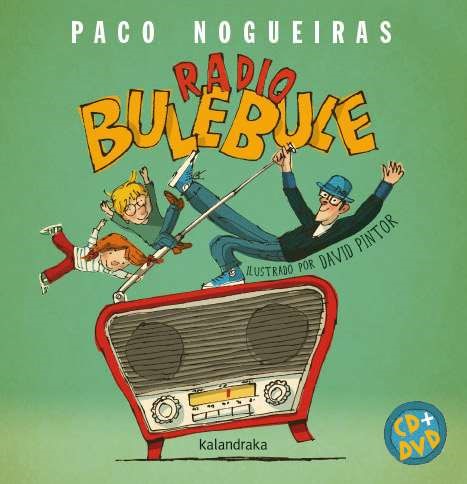 PACO NOGUEIRAS – “RADIO BULE BULE”Venres, 15 ás 19:00 h na Praza MaiorPaco Nogueiras convídavos vivir a radio en directo nun diver dísimo programa cheo de humor, baile e cancións. Temos de todo: deportes, servizos informa vos, o tempo, axenda cultural. A mellor guía para descubrir as úl mas tendencias, e mesmo para crear xuntos un gran éxito vogal. Non perdas a fantás ca oportunidade de sintonizar Radio Bulebule e pasalo ben cos amigos e amigas. ANIMACIÓN 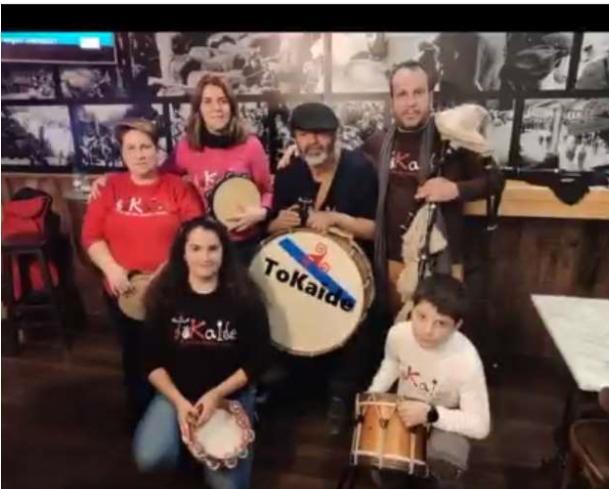 MUSICAL NA FEIRAGrupo tradicional TOKAIDESábado, 16 de 11 a 14 h polas rúas da vilaCINE – UNA JOVEN PROMETEDORA (Cineclub O Carballiño)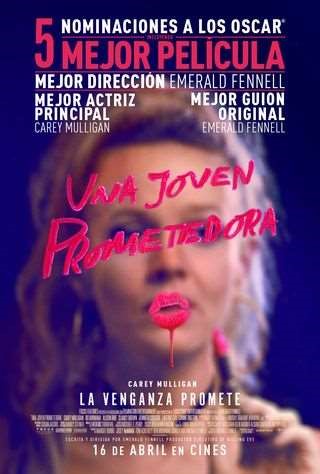 Venres, 22 ás 20 e 22:30 h no Auditorio Manuel MaríaDÍA DO LIBRO 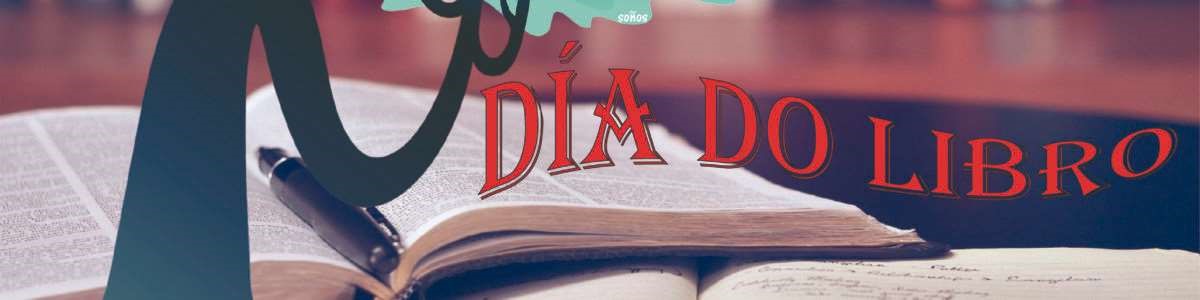 (Fundación Insua dos Poetas)GRAN ACTUACIÓN MUSICALINAUGURACIÓN DE MURAIS dos artistas DIEGO AS, MON DEVANE e LIDA CAOSábado, 23 ás 18 h na Insua dos PoetasMONÓLOGO – JOSÉ LUIS CALERO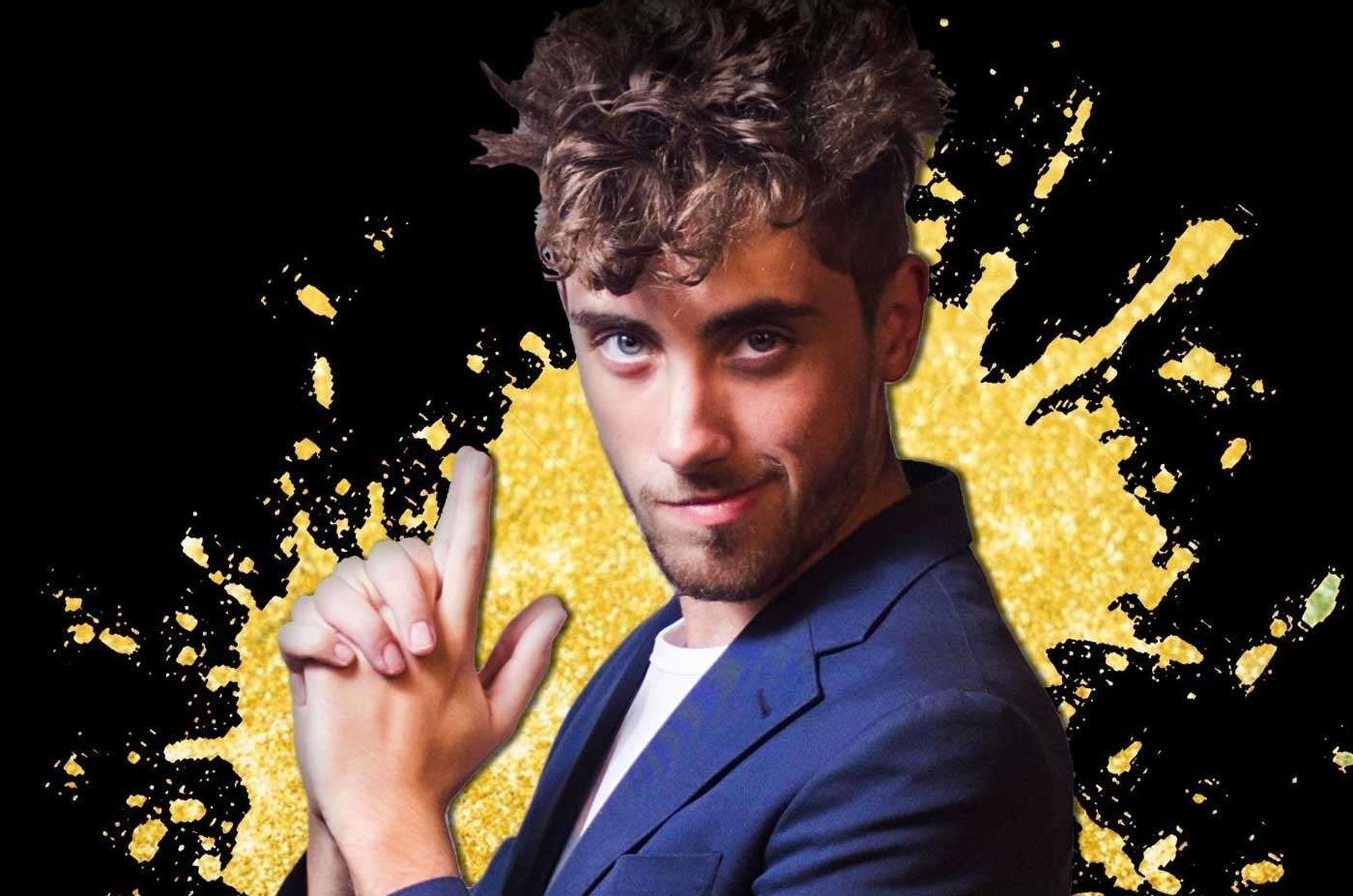 Sábado 23 ás 21 horas no auditorioVenres 29 ás 20:00 e 22:30h orasCINE – UN HÉROE (Cineclub O Carballiño) no auditorio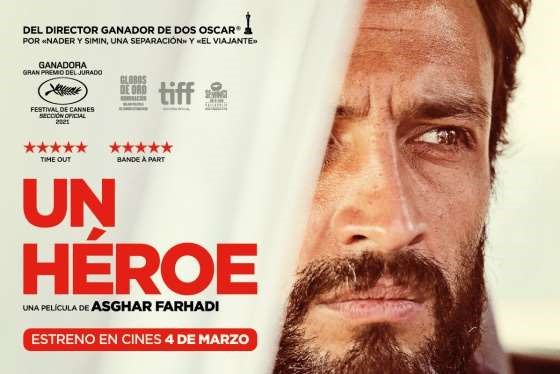 